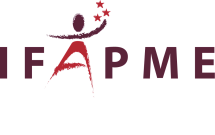 Nom : 								          	    Prénoms : Sexe * :      F       M                     Adresse : Code postal :                               Commune :Téléphone :                                                                     GSM :E-mail : Date de naissance :                               Lieu de naissance :Etat civil *:   	Célibataire	Marié(e) 	Séparé(e)	Divorcé(e) 	Veuf(ve) 	Cohabitant(e)Nationalité :                                                                                   Permis de conduire * :       oui        nonS’agit-il d’une candidature spontanée ? *                Oui                 NonSi non, veuillez préciser l’annonce pour laquelle vous postulez :Cochez le(s) centre(s) pour le(s)quel(s) vous souhaitez postuler * :	Centre IFAPME d’Arlon	Centre IFAPME de Braine-le-Comte	Centre IFAPME de Charleroi	Centre IFAPME de Dinant	Centre IFAPME de Gembloux (les Isnes)	Centre IFAPME de La Louvière	Centre IFAPME de Libramont	Centre IFAPME de Liège		Centre IFAPME de Mons	Centre IFAPME de Namur	Centre IFAPME de Tournai	Centre IFAPME de Verviers	Centre IFAPME de Huy-Waremme	Centre IFAPME de Wavre (Limal)Titres pédagogiques :Votre titre pédagogique est-il ? * :                Acquis            En cours             Pas de titre pédagogiqueTitre(s) pédagogique(s) * : cases à cocher et à compléterQuelle est votre profession principale actuelle ? * :	Formateur – si oui, où : 	Enseignant	Indépendant	Profession libérale	Secteur public	Employé dans le secteur privé	Ouvrier dans le secteur privé	Administrateur de société(s)	Pensionné / retraité	Sans profession	AutreDescription de votre expérience et de vos compétences professionnelles :Veuillez décrire en quelques lignes votre(vos) expérience(s) professionnelle(s) la(les) plus probante(s) par rapport à la fonction convoitée  [fonction occupée – date de fin et de début – vos responsabilités – les missions exercées – coordonnées complètes (nom et adresse) de votre entreprise ou de votre employeur],  ainsi que vos compétences particulières :Si vous postulez pour des cours de gestion et que vous êtes salarié, veuillez préciser les compétences de gestion acquises au cours de votre(vos) expérience(s) :Le français est-il votre langue maternelle ?  *         Oui               NonMaitrisez-vous d’autres langues ? *                          Oui               NonSi oui,  lesquelles ? Veuillez décrire par quelques phrases vos aptitudes.Uniquement si vous êtes salarié :J’occupe actuellement et depuis le ...............................…,  le poste de ………………………………………………………..…………………………………………………….….à raison de ……… heures par semaineau sein de (dénomination et coordonnées de l’établissement / la société) :…………………………………………………………………………………………………………………………………….…………………………………………………………………………………………………………………………………….et que dans ce cadre-là,  les activités que j’y exerce sont reprises dans la case description de votre expérience et de vos compétences professionnelles J’atteste sur l’honneur que les données fournies sont sincères et véritables.	          Date :                                                                              Signature :Intitulé du diplômeou du certificat acquisDate d’obtentionDans quel établissement d’enseignement / de formation(nom et adresse)*TitresIntitulésDate d’obtentionDiplôme d’agrégé de l’enseignement secondaire du degré inférieur ou supérieurDiplôme d’agrégé de l’enseignement secondaire technique ou professionnelDiplôme d’instituteurCertificat d’aptitude pédagogique (CAP)Certificat d’aptitude pédagogique approprié à l’enseignement supérieur (CAPAES)Titre équivalent ou correspondant à ceux énumérés ci-dessusCertificat de capacité pédagogique délivré par l’InstitutAutres